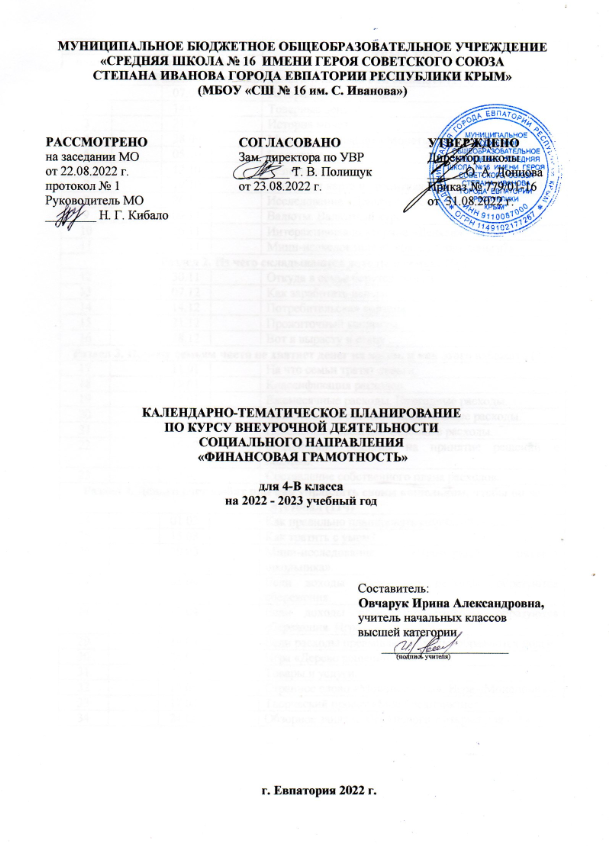 № п/п№ п/пДатаДатаТЕМА УРОКАпланфактпланфактТЕМА УРОКАРаздел 1. Что такое деньги и какими они бывают? (11ч)Раздел 1. Что такое деньги и какими они бывают? (11ч)Раздел 1. Что такое деньги и какими они бывают? (11ч)Раздел 1. Что такое деньги и какими они бывают? (11ч)Раздел 1. Что такое деньги и какими они бывают? (11ч)107.09История появления денег. 214.09Товарные деньги.321.09История монет.428.09Мини-исследование «Монеты Древней Руси».505.10Бумажные деньги.612.10Безналичные деньги.719.10Дебетовая карта и кредитная карта, в чем разница?826.10Исследование «Деньги современности».909.11Валюты. Валютный курс.1016.11Интерактивная викторина «Деньги».1123.11Мини-исследование «Сколько стоят деньги?»Раздел 2. Из чего складываются доходы в семье? (5ч)Раздел 2. Из чего складываются доходы в семье? (5ч)Раздел 2. Из чего складываются доходы в семье? (5ч)Раздел 2. Из чего складываются доходы в семье? (5ч)Раздел 2. Из чего складываются доходы в семье? (5ч)1230.11Откуда в семье берутся деньги?1307.12Как заработать деньги?1414.12Потребительская корзина. 1521.12Прожиточный минимум.1628.12Вот я вырасту и стану ...Раздел 3. Почему семьям часто не хватает денег на жизнь и как этого избежать (7ч)Раздел 3. Почему семьям часто не хватает денег на жизнь и как этого избежать (7ч)Раздел 3. Почему семьям часто не хватает денег на жизнь и как этого избежать (7ч)Раздел 3. Почему семьям часто не хватает денег на жизнь и как этого избежать (7ч)Раздел 3. Почему семьям часто не хватает денег на жизнь и как этого избежать (7ч)1711.01На что семьи тратят деньги. 1818.01Классификация расходов.1925.01Ежемесячные расходы. Ежегодные расходы.2001.02Обязательные расходы. Желательные расходы.2108.02Переменные расходы. Сезонные расходы.2215.02Воздействие рекламы на принятие решений о покупке.2322.02Составление собственного плана расходов.Раздел 4. Деньги счет любят или как управлять своим кошельком, чтобы он не пустовал (11ч)Раздел 4. Деньги счет любят или как управлять своим кошельком, чтобы он не пустовал (11ч)Раздел 4. Деньги счет любят или как управлять своим кошельком, чтобы он не пустовал (11ч)Раздел 4. Деньги счет любят или как управлять своим кошельком, чтобы он не пустовал (11ч)Раздел 4. Деньги счет любят или как управлять своим кошельком, чтобы он не пустовал (11ч)2401.03Как правильно планировать семейный бюджет?2515.03Как тратить с умом?2629.03Мини-исследование «Примерный бюджет школьника».2705.04Если доходы превышают расходы, образуются сбережения.2812.04Если доходы превышают расходы, образуются сбережения. Игра.2919.04Если расходы превышают доходы, образуются долги.3026.04Игра «Дерево решений».3103.05Товары и услуги.3210.05Странное слово «Монополисты». Игра «Монополия».3317.05Творческий проект «Мое предприятие».3424.05Обзорное занятие «Что нового я открыл для себя?»